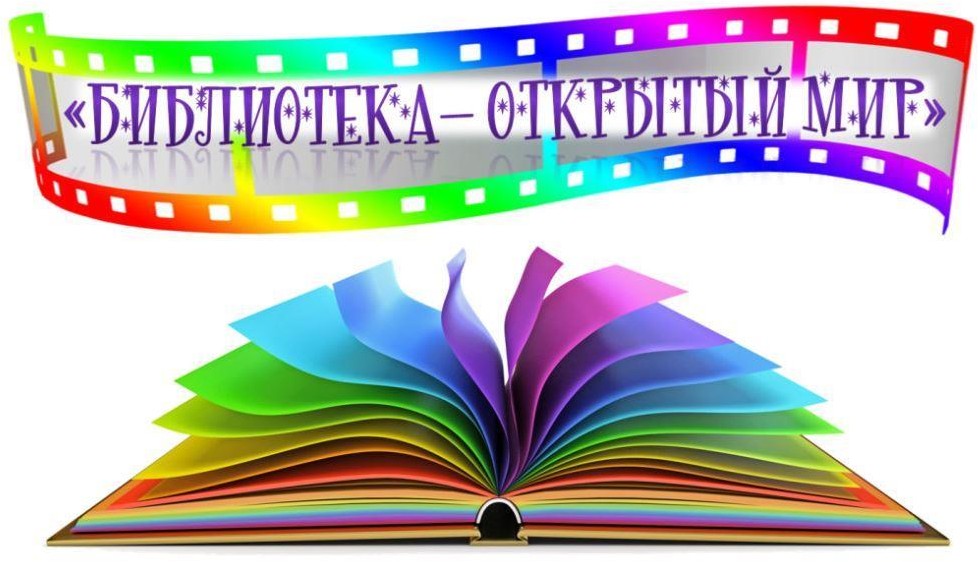 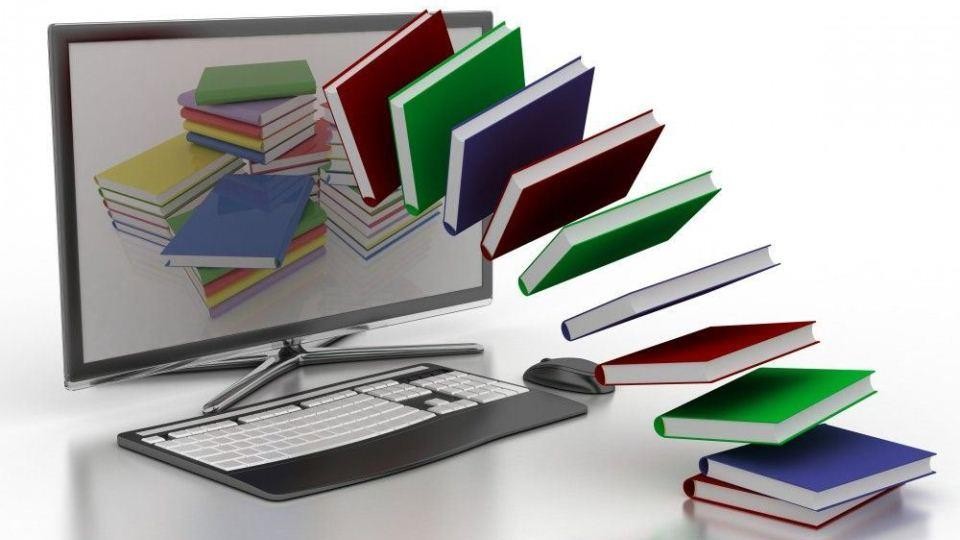 Работа библиотек в онлайн-режиме: методические ре- комендации для работников сельских библиотек / МБУ «ЦБС Стерлитамакского района», Межпоселенческая центральная библиотека, методико-библиографический сектор; сост., ред. Сидорчева Е.А., Абдуллина М.А.. – Стерлитамакский район, 2020. – 14 с.Библиотеки временно перешли на онлайн- обслуживание, поэтому актуальными стали вопросы ЧТО и КАК публиковать. В этом материале мы собрали информа- цию, которая поможет грамотно выстроить работу на время карантина.добавить инфографику. Слайды не предназначены для анализа. Присут- ствующие должны быть готовы понять смысл слайда за несколько секунд.При использовании визуальных элементов, следует соблюдать баланс. Не должно быть картинок для привлечения внимания, не связанных с содержанием презентации. Правильно подобранное изображение углуб- ляет понимание материала. При добавлении картинок из интернета сле- дует обратить внимание на тип лицензии, чтобы избежать проблем с ав- торским правом. Можно скачать иллюстрации из фотостоков, но осто- рожно, иначе презентация будет содержать используемые всеми пользо- вателями Интернета изображения.Используйте анимацию там, где она действительно нужна, связана с содержанием презентации. Например, поступательное появление ис- пользуется тогда, когда описываются этапы процесса. В остальных слу- чаях презентация не будет выглядеть современно.Фон презентации должен быть нейтральным. Не следует менять цве- товую гамму от слайда к слайду.Наиболее существенную часть следует поместить в центр экрана. Следовать «правилу третей». Разделите слайд на трети вдоль и поперек. Значимые объекты располагаются на пересечениях, как правило, это заголовки и иллюстрации.Помните о времени показа слайда – 1 слайд в минуту. Если за это время текст невозможно прочитать, следует сократить.Фотографии не должны заменять содержание. Если иллюстрируется отчет с мероприятия, книжная выставка, все изображения нужно подпи- сать.Откажитесь от готовых шаблонов. Есть бесплатные онлайн-сервисы, которые помогут создать дизайн, а также шаблоны презентации для Power Point.Использовать не более 5 цветов на всю презентацию, даже если пре- зентация адресована детям. На одном слайде – не более 2-3 цветов с учетом основного цвета фона. Не использовать грязные и тусклые цвета.Интервалы между абзацами должны быть чуть больше, чем интер- валы между строками.14Правила презентации:Презентация должна иллюстрировать мысль, а не заменять ее.Слайд – не листок для заметок, не шпаргалка, не дубликат текста вы- ступления ведущего и не раздаточный материал. В презентации в крат- кой и емкой форме раскрывается основная мысль (не более 5-6 строк). Это своеобразное наглядное пособие.Текста не должно быть слишком много. Текст должен быть макси- мально лаконичным, концентрировать основную мысль. Выравнивание по ширине делает его нечитабельным. Следовать единообразию, уста- новленному перед началом работы, например, начинать текст с пропис- ной буквы, не ставить точку после тезиса. Необходимо помнить и о ти- пографских нормах, чтобы презентация выглядела аккуратно.Придерживаться выбранного размера и типа шрифта: для основного текста, заголовка, пояснительного текста. Рекомендуется использовать не более трех шрифтов. Используйте простой шрифт без засечек, например, без теней, объемных букв, обводок, эффектов. Шрифт дол- жен быть контрастным и читабельным с разного расстояния: темные буквы на светлом фоне или наоборот. Существуют онлайн-сервисы для проверки контрастности, например, bl2.ru.Чередуйте слайды. Если презентация состоит из примерно одинако- вых слайдов, с одинаковыми длиной и видом текста, она будет скучной. Чередуйте текстовые слайды и сайды с изображениями. Лучше сделать 3-4 заготовки и копировать их, меняя текст и фотографии. Другая ошибка – множество ярких креативных слайдов, которые утомляют и не фиксируют внимание аудитории.Заголовок должен быть большим и отчетливо видным. В идеале аудитория должна суметь получить представление о презентации на ос- нове прочтения заголовков.Списки не всегда уместны. Рекомендуется каждой ключевой идее посвятить отдельный слайд. При этом от причин двигаться к фактам, чтобы управлять вниманием аудитории. Лучше запоминается то, к чему слушатели пришли сами.Блок-схемы, графики, многоуровневые конструкции визуально сложны для восприятия. Факты и цифры не будут скучными, если 13ФОРМЫ ОНЛАЙН-МЕРОПРИЯТИЙОнлайн-встреча с писателемОнлайн-встреча с интересным человеком ВидеосообщениеВебинар Обзор книгВиртуальная экскурсия Виртуальное путешествие Громкие чтенияЧтение сказки под музыку Театрализованное чтение Мастер-классЛекторий (может быть использован для библиотечного урока)Челлендж (когда несколько библиотек и читатели/блогеры снимают ви- део или публикуют фотографии на определенную тему с хештегом чел- ленджа)Серия видеосообщений о работе библиотекаряСсылкиБуктрейлер [Электронный ресурс]: сайт // Википедия. – Режим доступа: https://ru.wikipedia.org/wiki/%D0%91%D1%83%D0%BA%D1%82%D1%8 0%D0%B5%D0%B9%D0%BB%D0%B5%D1%80.Виртуальная выставка [Электронный ресурс]: сайт / Ивановская об- ластная библиотека для детей и юношества. – Режим доступа: http://www.iv-obdu.ru/content/view/528/100/Збаровская Н.В. Выставочная деятельность публичных библиотек [Текст] / Н.В. Збаровская. – М.: Профессия, 2004. – С. 118.Создание игр и викторин с помощью Power Point [Электронный ресурс]: сайт // Eliademy. – Режим доступа: https://eliademy.com/catalog/education/sozdanie-igr-i-viktorin-s-pomosch-ju- powerpoint.html.2ВикторинаИДЕИ ПУБЛИКАЦИЙПодборка книги измеримую цель, можно воспользоваться техникой «мозгового штур- ма» (брейнсторминга), когда все идеи не отвергаются и не подвергаются критике. Возможные варианты ответа записываются, после чего подвер- гаются анализу. Задача – написать как можно больше целей.Ответы на часто задаваемые вопросы о библиотекеЦитаты (не должны занимать 99 % контента) Книга, которая улучшит…Книга, которая решит проблему …Инфографика об истории и жизни библиотеки Книжный юморПолезные подборки: 10 приемов, 5 ошибок, хит-парад, рейтинг Чек-листЛайфхаки ТестА вы знали, что…Сравнение книги № 1 и книги № 2, далее вывод и приглашение к дис- куссии в комментарияхКак правильно выбрать книгу по … Подборка полезных ресурсов в интернете ЦитатаРЕКОМЕНДУЕМЫЕ ХЕШТЕГИ#библиотекистерлитамакскогорайона #названиебиблиотеки#ялюблючитать#библиотечныйблог 3Продумать сценарий, как вы придете к изменениям в поведении слушателей, т. е. поставленной цели. Структура презентации выглядит следующим образом: завязка, кульминация и финал. Слушатели должны ощущать динамику и развитие, быть полноправными участниками раз- вития мысли. Первые слайды вводят в тему. Зритель должен понять, о чем пойдет речь. Следующие слайды призваны заинтриговать, создать мотивацию, объяснить пользу от презентации или создать напряжение. Далее размещаем тезис, основной мотив презентации, что вы хотите рассказать или чему хотите научить. Затем антитезис (по желанию и необходимости), показывающий обратную сторону медали. Заключение должно содержать краткое резюме или вывод. После Вашего выступле- ния человек должен понимать, что он должен сделать прямо сейчас: начать читать предложенную книгу, интересоваться биографией автора, искать информацию в интернете, участвовать в конкурсе. По времени самые короткие части – вступление и заключение.Оформить презентацию в Power Point или в онлайн-сервисе. Ошибки:«Простыня» текста, которую ведущий зачитывает аудитории.Обилие рисунков, анимации, спецэффектов, никак не связанных с содержанием презентации, размещенные «для красоты».Отсутствие единообразия: разные шрифты, заголовки, расположение текста, дизайны.Монотонность: все слайды одинаковые, меняется только текст и кар- тинка..5. Обилие графиков, схем, стрелок, списков. Чаще всего их трудно по- нять, а ведущий тратит большую часть времени выступления на их объ- яснение.Ведущий зачитывает текст презентации аудитории.12После того, как ко всем книгам будут составлены сопроводительные надписи, сохраняем выставку. Для этого нажимаем «Save image». Что- бы разместить ее в блоге, нажимаем «Поделиться» и копируем html- код для вставки в блог. Заходим на страницу блога и вставляем код в сообщение/страницу. Если выставка получилась больше по размерам, чем нужно, в скопированном коде смотрим какие заданы значения и меняем их, например, с 1000 меняем на 490. Если нет блога, ссылку на выставку вставляем в сообщение на странице в социальной сети.МАСТЕРСТВО ПРЕЗЕНТАЦИИЦель презентации — донести до аудитории полноценную информацию об объекте презентации в удобной форме.Презентация предполагает постановку какой-либо проблемы и пред- ставление готовых путей ее решения.Функции слайдов: напомнить выступающему, о чем следует говорить дальше; впечатлить, объяснить сложные процессы и убедить с помо- щью статистики, сравнения.Порядок работы над презентацией:Перед началом работы над слайдами, необходимо собрать ин- формацию из текста выступления: факты, цифры, основные тезисы.Выделить основную мысль (тему). Сужайте ее до тех пор, пока презентацию нельзя будет изложить в 10 коротких пунктах. Хорошим помощником при планировании презентации и других творческих про- ектов, по мнению специалистов, является ментальная карта – техника визуализации мышления в виде древовидной схемы, в центре которой центральное понятие или идея, от которой отходят связанные с ней«ветви» из основных тезисов, понятий. У слайдов должна быть иерар- хия, выстроить которые помогает визуализация.Выделите цель презентации. Она должна отвечать на вопрос:«Что я хочу изменить в поведении слушателей?». Чтобы выделить кон- кретную11ФОРМЫ ЭЛЕКТРОННЫХ РЕСУРСОВ ДЛЯ РАЗМЕ- ЩЕНИЯ НА САЙТЕ/СТРАНИЦЕ В СОЦСЕТЯХВидеоролик Буктрейлер Виртуальная выставка ПрезентацияСлайдшоуИнтерактивная викторина Онлайн-играОнлайн-анкетированиеМедиакурсы по различным направлениям (например, цикл библиотеч- ных уроков по истории книги – теория, презентации, видеоролики)КАК СОЗДАТЬ ВИДЕОРОЛИК(на примере программы Windows Movie Maker)Написать сценарий будущего видеоролика.Скачать видеозаписи. Пример: скачать видеозаписи из Youtube: на странице с выбранным видео в адресной строке между «you» и «tube» пишем «magic» (без пробелов, тире) и нажимаем «Enter». На открыв- шейся странице нажимаем «Download» начинаем скачивать. Второй ва- риант: между «you» и «tube» написать «ss» (без пробелов, тире) и так- же нажать «Enter».В программе Windows Movie Maker используются форматы видео avi, аудио – mp3. Соответственно, если скачанные файлы не поддерживают- ся, их необходимо конвертировать, т.е. перевести в нужный формат. Для этого в интернете набираем в поиске «Online-Converter» и заходим в Online-Converter.	Выбираем нужный формат, начинаем загрузку и преобразование файла и сохраняем его на компьютер. Более поздние версии программы поддерживают любые форматы.Чтобы добавить видео для монтажа, нажимаем «Импорт» в поле«Операции» в левом верхнем углу. Далее перетаскиваем его на шкалу времени видео в нижнюю панель. Справа будет отображаться фильм и4значок обрезать, - два прямоугольника, разделенные пунктиром, а на шкале времени мы сможем его обрезать. Для этого двигаем начало и конец фрагментов фильма и обрезаем ненужное, нажимая «Удалить» правой кнопкой мышки.Чтобы заглушить звуковую дорожку фильма, нажимаем на плюс воз- ле надписи «Видео» видеодорожки фильма, и на нужном нам фрагмен- те кликая правой кнопкой мышки, выбирая из списка «Выключить».Чтобы создать титры, нажимаем в поле «Операции» в левой верхней колонке «Создание названий и титров» - «Выбрать титр», печатаем текст, меняем шрифт, анимацию. Чтобы добавить титр перед опреде- ленным слайдом, нажимаем «Добавить название на выбранном клипе на шкале времени».Чтобы создать переходы и эффекты, нажимаем «Отображение рас- кадровки», далее в поле «Операции» в левой верхней колонке выбираем«Монтаж фильма» - «Просмотр видеопереходов» и выбираем понра- вившийся переход. Затем перетаскиваем выбранный переход в приго- товленное место между нужными частями фильма.Для создания эффекта на частях фильма или изображениях, изменяем шкалу времени на раскадровку, нажимаем «Отображение раскадровки». Кликаем на «Просмотр видеоэффектов» в поле «Монтаж фильма», вы- бираем нужный и перетаскиваем его на выбранный эпизод фильма или изображениеДля добавления музыки, добавляем аудиофайл, перетаскиваем файл с музыкой на звуковую дорожку. Если в каком-то фрагменте фильма не заглушена изначальная аудиозапись, она сохранится вместе с общей  для всего ролика.Чтобы сделать начало и конец фильма, нажимаем «Отображение шкалы времени», выбираем видеоэффект «Появление из черного».Сохраняем на компьютере в высоком качестве нажимая «Сохранить как». Обратите внимание, что во время монтажа фильма, при его вос- произведении будет низкое качество. После сохранения этот дефект бу- дет устранен.5нажимаем на «Место в документе» и выбираем из списка справа «Слайд№2» – «Издания Сергея Тармашева». Затем, для того, чтобы вернуться к началу выставки и выбрать следующую книгу (тему) для просмотра, со- здаем гиперссылку на Слайд 1 по следующей схеме: выделяем фото (либо текстовый фрагмент), на который в процессе показа презентации будем кликать мышкой, чтобы вернуться к началу выставки. Далее щел- каем правой кнопкой мыши и выбираем  «Гиперссылка» -  «Связать с» -«Место в документе» - «Слайд 1». Снова возвращаемся на Слайд 1 и по- вторяем с оставшимися названиями – «Сергей Лукьяненко», «Мария Семенова» те же действия.Затем добавляем дизайн, анимацию (по желанию), настраиваем время показа: «Показ слайдов» - «Настройка времени» и выбираем про- должительность показа каждого слайда. Нажимаем клавишу F5 и вклю- чаем режим просмотра.При добавлении презентации на страницу в социальных сетях, необходимо написать правила просмотра выставки, а при ее использо- вании на мероприятии демонстрировать ее в форме интерактивной иг- ры.Создание виртуальной книжной выставки в онлайн-сервисе ThinglinkЗаходим на сайт thinglink.com, нажимаем «Get started».В открывшемся окне выбираем «Free» - бесплатную версию, и нажимаем «Start».Регистрируем библиотеку: вносим свои данные, имя, e-mail, па- роль. Если есть аккаунт библиотеки в Google, Facebook или Twitter, можно зайти через них.Нажимаем «Create», далее «Upload images» - «Choose images» и выбираем нужную картинку для выставки на своем компьютере – «От- крыть». На появившейся странице с выбранной нами картинкой начи- наем создавать виртуальную выставку. Нажимаем левой клавишей мы- ши по книгам и добавляем в поле слева аннотации, описания изданий и другие сопроводительные материалы:10ИНСТРУКЦИЯ ПО СОЗДАНИЮ ВИРТУАЛЬНОЙ КНИЖНОЙ ВЫСТАВКИ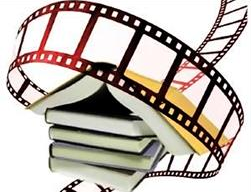 Разработка модели электронной книжной выставки: выбор темы, от- бор документов, информационных, иллюстративных, аудио- и видеома- териалов, составление схемы выставки (на листе бумаги можно нарисо- вать макет).Техническая подготовка проекта: фото или сканирование обложек, иллюстраций, поиск изображений обложек в интернете, подготовка текстовых материалов, обрезка аудио- и видеофрагментов, сохранение предварительных материалов в отдельной папке.Оформление работ в выбранной программе или онлайн-сервисе.В самом общем виде выставку можно оформить в презентации MS Power Point, а затем сохранить как отдельные картинки каждый слайд. После – вставить картинки в видеоролик и разместить готовое видео на сайте или в социальных сетях.Выставка в программе MS Power Point с использованием гиперссылокНа первом слайде размещается тематическая картинка, название выставки, а также элементы управления — кнопки перехода (т.е. книги, о которых будет подробно рассказано на соответствующем слайде), нажимая на которые, пользователь переходит на слайд с подборкой из- даний по ней.Далее создаются отдельные слайды для каждой книги (темы), ука- занной на первом слайде. Например: Слайд 1 – «Творчество совре- менных фантастов: Сергей Тармашев, Сергей Лукьяненко, Мария Семенова». Слайд 2 – «Издания Сергея Тармашева». Слайд 3 – «Из- дания Сергея Лукьяненко». Слайд 4 «Издания Марии Семеновой».Оформляем гиперссылки - кнопки перехода. Первая кнопка пере- хода – надпись «Сергей Тармашев» на Слайде 1. Выделяем текстовый блок «Сергей Тармашев». Вверху, в панели управления, нажимаем«Вставка», выделяем «Гиперссылка». Выбираем «Связать с», далее9ВИРТУАЛЬНАЯ КНИЖНАЯ ВЫСТАВКАНа настоящее время нет четкого определения, что такое виртуальная выставка. Учебное пособие Н. В. Зба- ровской «Выставочная деятельность публичных библиотек» дает следую- щее определение: «Виртуальная вы- ставка - это новый вид информацион- но-библиотечного	обслуживания пользователей, синтез традиционного(книжного) и новейшего (электронного) способов предоставления ин- формации».Виртуальная выставка – это публичная демонстрация в сети Ин- тернет с помощью средств веб-технологий виртуальных образов специ- ально подобранных и систематизированных произведений печати и дру- гих носителей информации, а также общедоступных электронных ре- сурсов, рекомендуемых удаленным пользователям библиотеки для обо- зрения, ознакомления и использования.Виртуальная выставка позиционируется как новый, многофунк- циональный информационный ресурс, предоставляющий широкому кругу пользователей возможность повысить эффективность поиска ин- формации, расширить круг необходимых материалов (тексты, графика, аудио, видео и др.)Виртуальные выставки представляют фонд библиотеки, способ- ствуют формированию и поддержанию имиджа, развитию и совершен- ствованию библиотечного сервиса.6Типология виртуальных книжных выставокВиртуальные книжные выставки, как и традиционные, могут быть классифицированы по ряду признаков:По статусу – самостоятельные или сопровождающие массовое мероприятие (например, при анонсировании книги в Интернете);По содержанию – универсальные, отраслевые, тематические, пер- сональные;По целевому назначению - в помощь учебе, для повышения об- щеобразовательного и общекультурного уровня;По времени публикации и поступления в библиотеку предостав- ленных на них материалов – новых поступлений, за разные годы, «за- бытых изданий»;По срокам функционирования – постоянные, длительные, кратко- временные;По видам изданий – книжные, других видов изданий (журналь- ные, газетные, электронные), нескольких видов изданий одновременно (комплексные), новых носителей информации (CD-ROM, пластинки, микрофильмы, видеокассеты), сайты, блоги, мультимедийные прило- жения;По составу представленных изданий: выставка одной книги, се- рии, коллекции.Виртуальные книжные выставки могут быть созданы как с помо- щью стандартного набора офисных программ MS Office, так и в он- лайн-сервисах для последующей вставки их HTML-кода в блог или ссылки на странице в социальной сети.Существуют различные формы представления виртуальных книжных выставок (в скобках указаны программы и онлайн-сервисы для их со- здания):Презентация (Power Point, Slide Share)Слайд-презентация (слайд-шоу) обложек и кратких аннотаций к кни- гам с музыкальным сопровождением (Power Point, Photopeach, Photosnack).7Видеообзор с рекомендациями библиотекаря, записью «громких чте- ний» читателей, видеовпечатлений читателей и известных в городе лю- дей (Windows Movie Maker, Youtube).Выставка в виде интерактивного плаката (Power Point с использова- нием гиперссылок, ThingLink).Выставка в виде ментальной карты, техники визуализации мышления в виде карты, в центре которой обозначена главная тема с отходящими от нее в разные стороны ключевыми словами, связанными с ней (Word, Power Point, Mindmeister, FreemindMap, Popplet).Выставка в виде ленты времени (Power Point, Dipity, Xtimeline, Free Timeline, Timerime, Timtoast, Ourstory Capzles).Выставка в виде 3D-книги (MS Publisher, Flip Book Maker, Flip PDF, ZooBurst Calameo Photosnack Myebook).Выставки на географической карте (Google Maps)Выставка – виртуальная доска (Thinglink, Google Презентации)Выставка – плакат (MS Publisher, Glogster, Thinglink, Playcast). Подходы к организации виртуальных выставок весьма разнооб-разны: от уже ставшей традиционной, консервативной формы - изоб- ражение обложек книг и аннотаций изданий, до анимационного путеше- ствия в мир книги. На выставках последнего типа помещается подроб- ная информация об авторах, художниках, списках литературы, дополни- тельная информация с других Интернет-сайтов. Выставки перестают дублировать традиционные книжные, демонстрируемые в стенах биб- лиотеки. Зачастую они начинают делаться как мини-сайты.При создании виртуальных выставок используются дизайнерские программы: Adobe Photoshop, FSViewer, Corel DRAW, ImageReady. При размещении выставки на сайте, блоге, используется программный язык HTML . Сканирование обложек, иллюстраций по распознаванию и правке текстов производится в программе FineReader.8